Prvi razred:Pored slika napiši nazive likova i pojmova koji se pojavljuju u bajkama:   _____________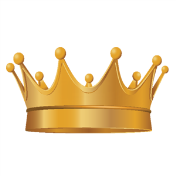 _____________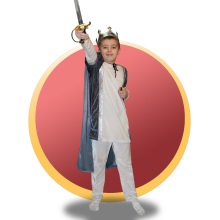     _________________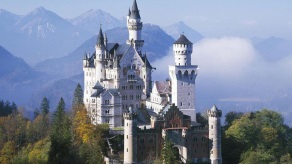         __________________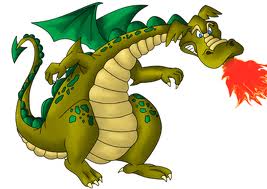     ________________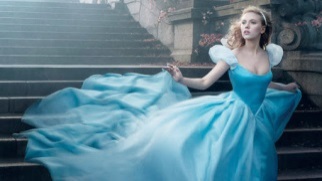     _________________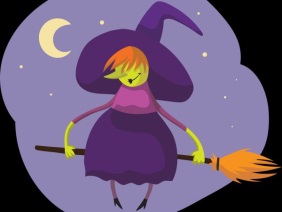 __________________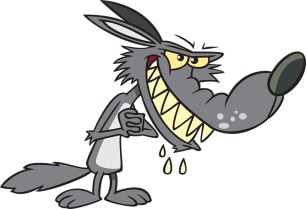               ________________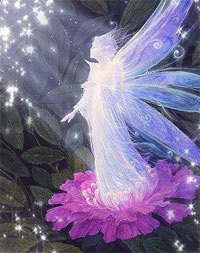 